		RUKOMETNI KLUB “SPLIT“Washingtonova 13, 21000 Split, HrvatskaMB: 03425029 OIB: 89525669547rksplit@gmail.comIBAN: HR6523600001102716152Podaci o podnositeljuGrad / Općina:OBRAZAC PRIJAVE NA NATJEČAJ ZA ZAKUPOIB:(fizičke ili pravne osobe) Adresa (ulica i kućni broj):Kontakt telefon:e-mail adresa:IBAN:	Otvoren kod banke: Predmet natječaja (naznačit Ur.broj objave natječaja):Status predlagatelja: Broj subjekta u sudskom registru ili registru obrtnika:        _____________________Ime i prezime osobe ovlaštene za zastupanje:                   ______________________________* molimo priložiti presliku rješenja o registraciji ili upis u odgovarajući registar i presliku iz registra Naziv registrirane djelatnosti ponuditelja:Oznaka nekretnine za zakup: č.z. 6532/1 i 6532/12 K.O. Split* navedeno ne popunjavatiKratak popis dokumentacije koja se prilaže:Razdoblje zakupa: 01.02.2025. do 01.02.2035. * navedeno ne popunjavatiSpremnost davanja bjanko zadužnice prije sklapanja ugovora sukladno točki 5 općih uvjeta (zaokružiti)  DA Ponuda za zakup (eur):Iznos koji se uplaćuje kao jamčevina (eur):Ime i prezime osoba: Odgovorna osoba podnositelja ponude (Ime i prezime):Kontakt osoba podnositelja ponude (Ime i prezime):tel./mob. kontakt osobe:e-mail kontakt osobe:Pogodnost za Rukometni klub od strane ponuditelja (opis postotka mjesečnog popusta prehrane za igrače kluba i članove Upravnog odbora kluba – 15% )(zaokružit da li se popust nudi)DA               NEZahtjevu je potrebno priložiti:a) potvrda o stanju poreznog duga b) potvrda o uplati jamčevinec) preslika obrtnice ili rješenja o registraciji pravne osobe s Trgovačkog suda d) Potvrda da se ne vodi kazneni postupak za fizičku osobu, odnosno odgovornu osobu u pravnoj osobie) ostala dokumentacija iz natječaja.______________________Potpis odgovorne osobeMjesto______ i datum ______ 2024. 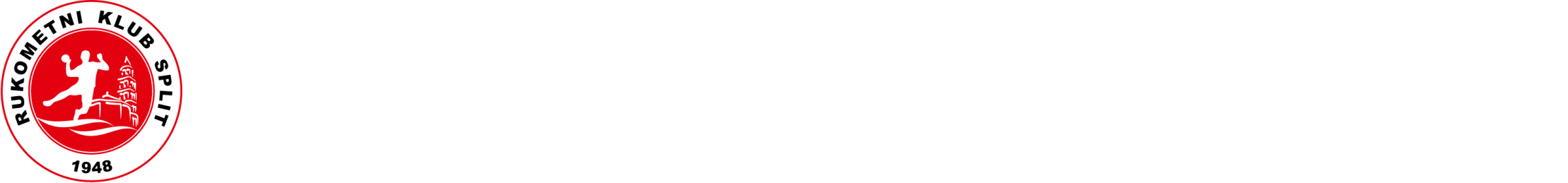 